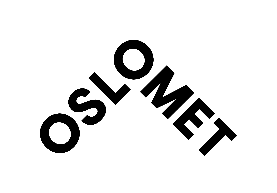 FAKTURAGRUNNLAGFAKTURAGRUNNLAGFAKTURAGRUNNLAGOrdrenr.:  (Genereres ved registrering)   (Genereres ved registrering)   (Genereres ved registrering)   (Genereres ved registrering)   (Genereres ved registrering) OsloMets kundenummerOsloMets kundenummer(Fylles ut hvis det er kjent)(Fylles ut hvis det er kjent)Kundens navnKundens navnOrg nr.:Org nr.:Kundens postadresse for fakturaerpostadresse for fakturaerKundens PostnummerPostnummerPoststedOsloMets attestasjonsansvarligOsloMets attestasjonsansvarlig(Attesterer i OsloMets regnskap)(Attesterer i OsloMets regnskap)OsloMets selgerOsloMets selger(Saksbehandler som har kontakt med kunden)(Saksbehandler som har kontakt med kunden)(Saksbehandler som har kontakt med kunden)Bestiller(OsloMets kontaktperson hos kunden)(OsloMets kontaktperson hos kunden)Ekstern ref.Ekstern ref.(Kundens eget referansenr. MAKS 15 TEGN)(Kundens eget referansenr. MAKS 15 TEGN)(Kundens eget referansenr. MAKS 15 TEGN)Artikkel(Kan utdypes i tilleggsteksten nedenfor)(Kan utdypes i tilleggsteksten nedenfor)(Kan utdypes i tilleggsteksten nedenfor)PrisBetalingsbet.Betalingsbet.30 dg.30 dg.30 dg.30 dg.30 dg.30 dg.30 dg.30 dg.30 dg.30 dg.30 dg.30 dg.30 dg.30 dg.TilleggstekstTilleggstekstOsloMet - storbyuniversitetetOsloMet - storbyuniversitetetArtskontoArbeidsordreArbeidsordreFormålAnlegg/personAnlegg/personAnlegg/personMvaMvaBeløpAtt:Anv:DatoUnderskriftDatoUnderskriftUnderskrift